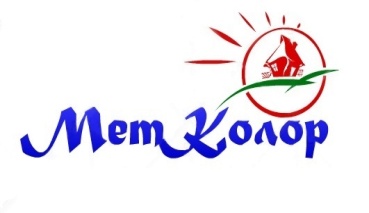 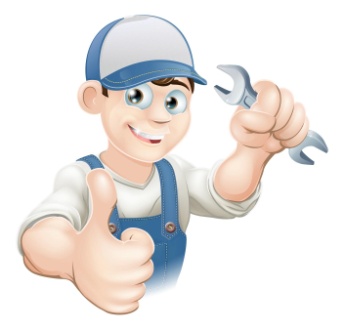 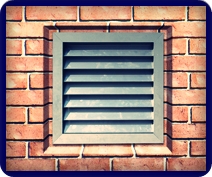 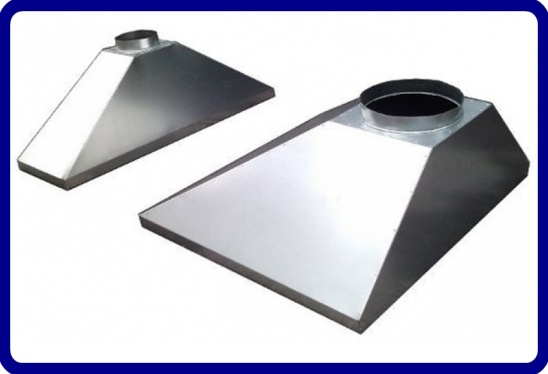 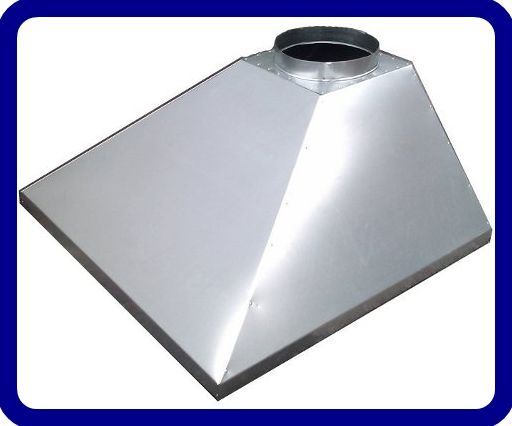 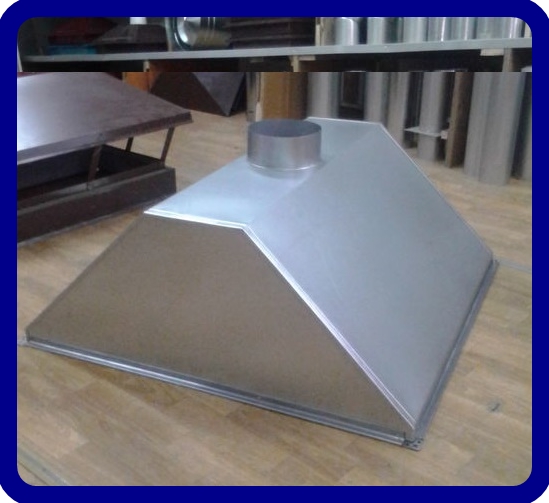 ВидНаименованиеЦветЦенаТип 1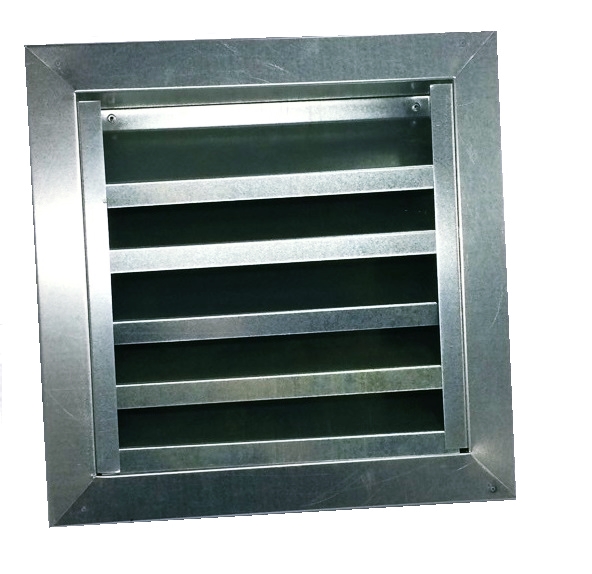 Решетка металлическая жалюзийная из тонко листового металла ст0,5ммЛюбойПо запросуТип 2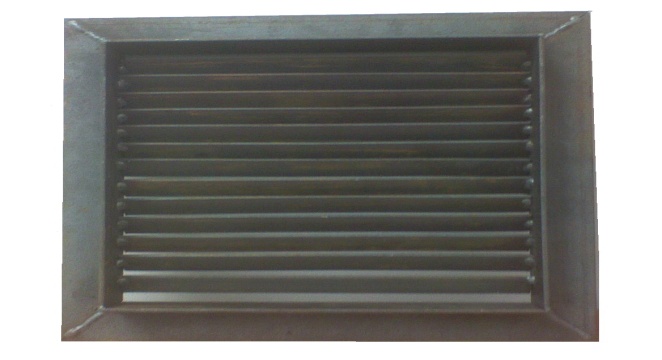 Решетка металлическая жалюзийная усиленная сварнаяЛюбойПо запросуТип 3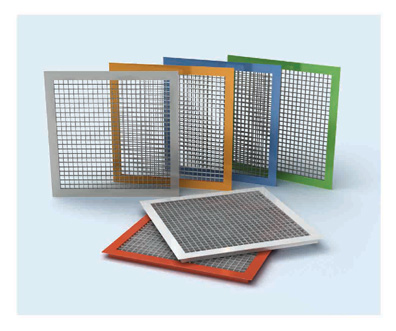 Решетка прямоугольная сетчатаяЛюбойПо запросуТип 1Тип 1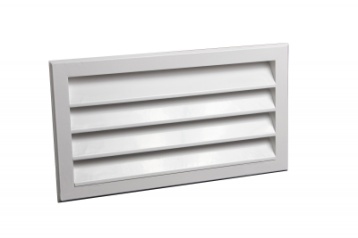 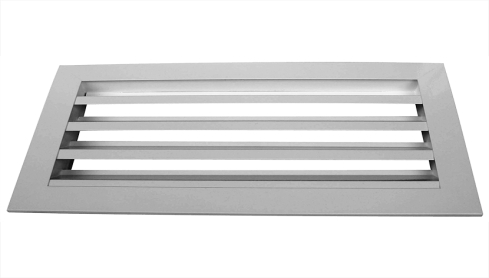 Тип 2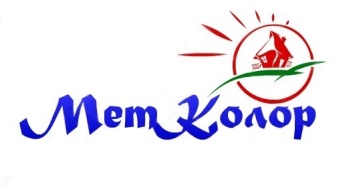 Тип 2Тип 2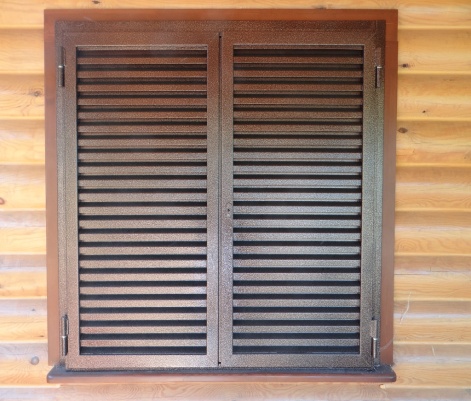 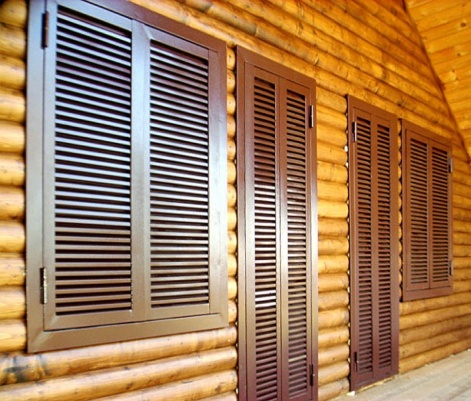 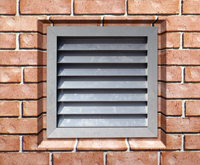 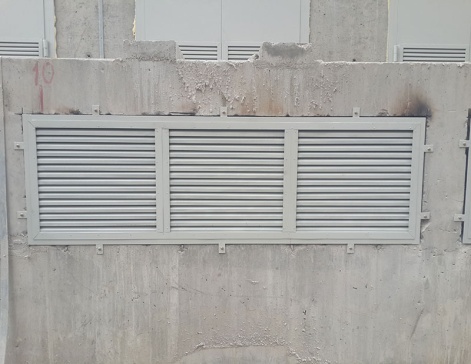 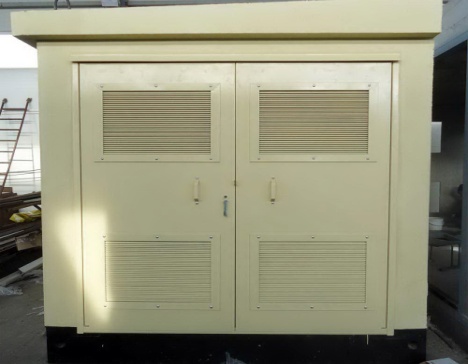 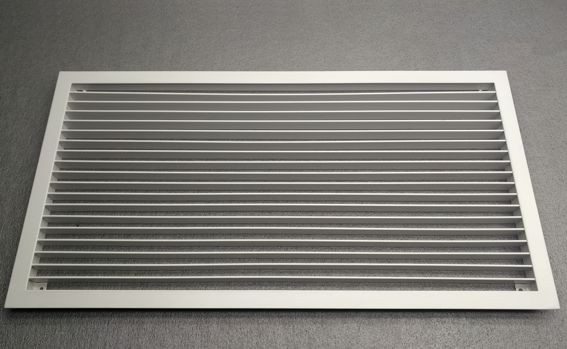 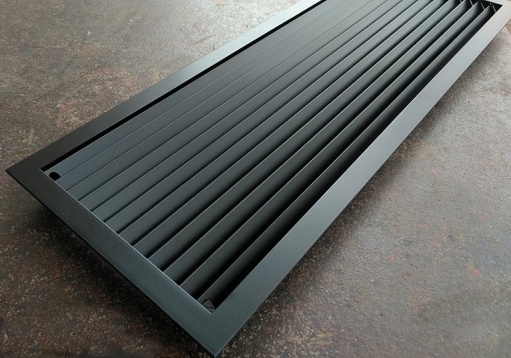 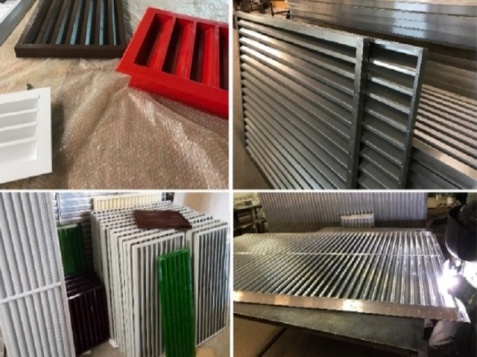 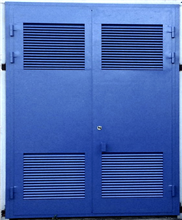 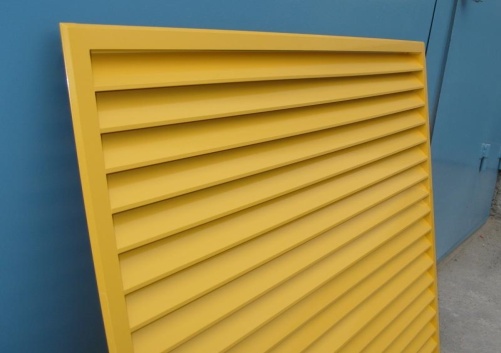 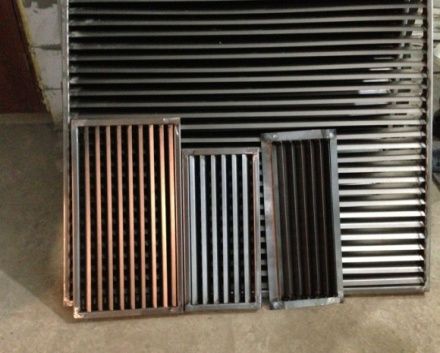 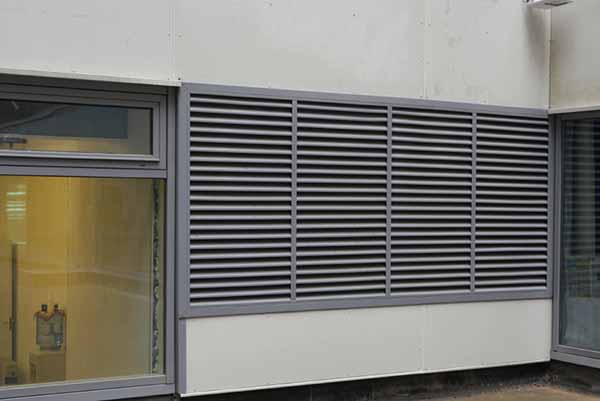 Тип 3Тип 3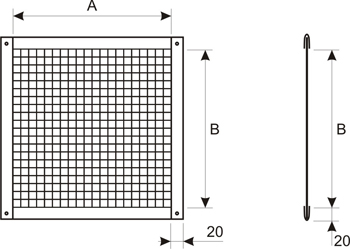 